 Sohail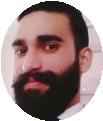 Assistant Mechanical Engineer   sohail-397845@gulfjobseeker.com                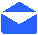 SummaryI am an energetic and unique thinker with great proficiency to learn new technology, multitalented, strong patience and good communication skills with that ability to handle pressure situations and able to work in a diversified group and can also manage tasks individually.SkillsCommunication | Customer Handling | Leadership | Mechanical | Outbound Calling | Sals Trainer | Supervision | team leadExperience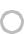 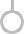 EducationProjectsMuhammad Sohail kianiFinal year projectLanguagesEnglishExpertPage 1 of 1Jul 2017 - Apr 2019Assistant Mechanical EngineerAssistant Mechanical Engineer in maintanance department to look after heavyAssistant Mechanical Engineer in maintanance department to look after heavyAssistant Mechanical Engineer in maintanance department to look after heavymachanical vehicles.May 2016 - Oct 2016Product ResearcherEmpower Pakistan, Rawalpindi, PakistanWork as a product research.Work as a product research.Work as a product research.May 2016 - Aug 2016Mechanical engineerMay 2016 - Aug 2016Mechanical engineerMay 2016 - Aug 2016Mechanical engineerToyota Capital Motors, Rawalpindi, Pakistan2017Capital University of Science and technology (MAJU)Bachelors in ScienceMechanical DesignCGPA: 2.4/4